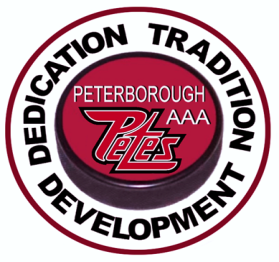                     Midget Tournament of Champions                                                 Peterborough, Ontario                               January  20,21 & 22- 2017*  An excellent opportunity to be scouted by O.H.L. & Provincial Jr. A teams* An excellent opportunity  for a team tune-up for play-offs* O.M.H.A. sanctioned  ' AAA ' tournament* 20 Minor Midget teams  ( 2001's)* 20 Major Midget teams ( 2000's- 1999's)* 4 games guaranteed- 6 maximum* Entry Fee- $  1,500.00* NO GATE ADMISSION FEE*  Scheduling priority- play teams  other than in your own league*  3 x 15 minute periods* Top  scorer award* MVP Awards presented in Championship & Consolation Finals* Discount prices for Petes OHL Jr. A gameFor more information and application form please visit web-site at:                                                 www.minorpetes.ca                          Tournament Chairperson -Michelle Leroux -  mlleroux@yahoo.com                                                       Phone- 705-876-8729               P.M.H.C. Tournament Chair- Frank Curran -frcurran@nexicom.net                            Phone- 705 749-5074                  705-931-0698 (C)